Образовательные стандартыОфициальный сайт Министерства просвещения Российской Федерации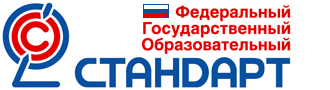 Федеральные государственные образовательные стандарты (ФГОС) — совокупность требований, обязательных при реализации основных образовательных программ начального общего, основного общего, среднего (полного) общего, начального профессионального, среднего профессионального и высшего профессионального образования образовательными учреждениями, имеющими государственную аккредитацию. В соответствии с решением Правительства Российской Федерации в 2005 году начата разработка стандарта общего образования второго поколения. По поручению Министерства образования и науки Российской Федерации и Федерального агентства по образованию координационным центром и основным исполнителем проекта по разработке стандарта общего образования является Российская академия образования. Коллектив разработчиков состоит из семнадцати групп, возглавляемых известными учеными Российской академии наук (РАН) и Российской академии образования (РАО), каждая из которых отвечает за конкретное направление работы.© Ссылка на источник: http://sch2001u.mskobr.ru/info_edu/standards/Федеральные государственные образовательные стандарты обеспечивают:единство образовательного пространства Российской Федерации;преемственность основных образовательных программ начального общего, основного общего, среднего (полного) общего, начального профессионального, среднего профессионального и высшего профессионального образования.духовно-нравственное развитие и воспитаниеФедеральными государственными образовательными стандартами устанавливаются сроки получения общего образования и профессионального образования с учетом различных форм обучения, образовательных технологий и особенностей отдельных категорий обучающихся.Стандарт является основой для:разработки примерных основных образовательных программ;разработки программ учебных предметов, курсов, учебной литературы, контрольно-измерительных материалов;организации образовательного процесса в образовательных учреждениях, реализующих основную образовательную программу в соответствии со стандартом, независимо от их организационно-правовых форм и подчиненности;разработки нормативов финансового обеспечения образовательной деятельности образовательных учреждений, реализующих основную образовательную программу, формирования государственного (муниципального) задания для образовательного учреждения;осуществления контроля и надзора за соблюдением законодательства Российской Федерации в области образования;проведения государственной (итоговой) и промежуточной аттестации обучающихся;построения системы внутреннего мониторинга качества образования в образовательном учреждении;организации деятельности работы методических служб;аттестации педагогических работников и административно-управленческого персонала государственных и муниципальных образовательных учреждений;организации подготовки, профессиональной переподготовки и повышения квалификации работников образования.В Российской Федерации устанавливаются следующие уровни общего образования (статья 10 Федерального закона Российской Федерации от 29 декабря 2012 г. N 273-ФЗ "Об образовании в Российской Федерации"):Дошкольное образование;Начальное общее образование (1-4 классы);Основное общее образование (5-9 классы);Среднее общее образование (10-11 классы).Федеральные образовательные стандарты, введенные в настоящее время: